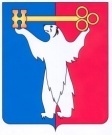 АДМИНИСТРАЦИЯ ГОРОДА НОРИЛЬСКАКРАСНОЯРСКОГО КРАЯРАСПОРЯЖЕНИЕ11.11.2014     	                     		г.Норильск	                                           № 5910Об установлении условно разрешенного вида использования земельного участка и объекта капитального строительстваРассмотрев заявление ИП В.А. Курдюкова об установлении условно разрешенного вида использования земельного участка для строительства объекта капитального строительства «здание склада», в соответствии с требованиями п.6 ст.37, ст.39 Градостроительного кодекса Российской Федерации, решением Норильского городского Совета депутатов от 13.05.2008 № 11-239 «Об утверждении Положения о публичных слушаниях на территории муниципального образования город Норильск», на основании п.3 ст.209 Гражданского кодекса Российской Федерации, п.10 ст.3 Федерального закона от 25.10.2001 № 137-ФЗ «О введении в действие Земельного кодекса Российской Федерации», учитывая, что испрашиваемый земельный участок является свободным от прав третьих лиц, размеры земельного участка позволяют возведение на нем объекта капитального строительства «здание склада», при этом не нарушаются права и законные интересы третьих лиц и не наносится ущерб окружающей среде,1.	Установить условно разрешенный вид использования земельного участка, расположенного в районе города Норильска, район улицы Железнодорожная, для строительства объекта капитального строительства «здание склада».2.	Опубликовать настоящее распоряжение в газете «Заполярная правда» и разместить его на официальном сайте муниципального образования город Норильск.3.	Настоящее распоряжение вступает в силу с момента издания и действует в течение одного года.Руководитель Администрации города Норильска		                      Е.Ю. Поздняков